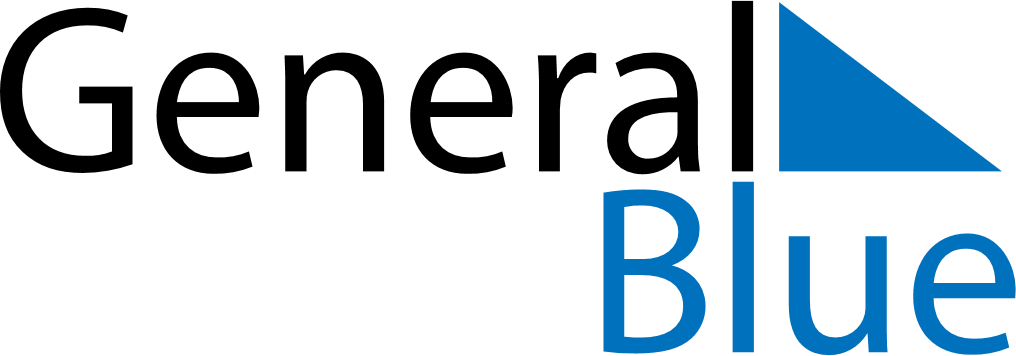 May 2027May 2027May 2027May 2027TurkeyTurkeyTurkeyMondayTuesdayWednesdayThursdayFridaySaturdaySaturdaySunday112Labour and Solidarity DayLabour and Solidarity Day345678891011121314151516Feast of the Sacrifice (Eid al-Adha)1718192021222223Commemoration of Atatürk, Youth and Sports Day242526272829293031